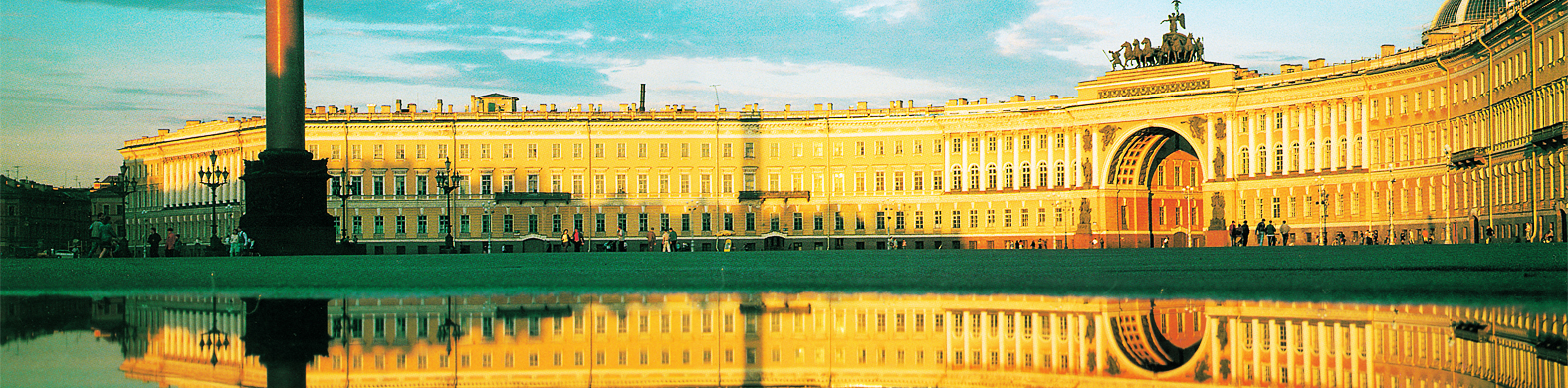 ГЛАВНОЕ МЕДИЦИНСКОЕ УПРАВЛЕНИЕ УПРАВЛЕНИЯ ДЕЛАМИ ПРЕЗИДЕНТА РОССИЙСКОЙ ФЕДЕРАЦИИФГБУ «УЧЕБНО-НАУЧНЫЙ МЕДИЦИНСКИЙ ЦЕНТР» » УПРАВЛЕНИЯ ДЕЛАМИ ПРЕЗИДЕНТА РФ, Г. МОСКВАФГБУ «ПОЛИКЛИНИКА №1» УПРАВЛЕНИЯ ДЕЛАМИ ПРЕЗИДЕНТА РФ, Г. МОСКВАКАФЕДРА ДЕРМАТОВЕНЕРОЛОГИИ, МИКОЛОГИИ И КОСМЕТОЛОГИИ УНМЦ УД ПРЕЗИДЕНТА РФ, Г. МОСКВА ГБОУ ВПО СЕВЕРО-ЗАПАДНЫЙ ГОСУДАРСТВЕННЫЙ МЕДИЦИНСКИЙ УНИВЕРСИТЕТ  им. И. И. МЕЧНИКОВАСАНКТ-ПЕТЕРБУРГСКИЙ ГОСУДАРСТВЕННЫЙ МЕДИЦИНСКИЙ УНИВЕРСИТЕТ им. АКАДЕМИКА И. П. ПАВЛОВАВОЕННО-МЕДИЦИНСКАЯ АКАДЕМИЯ им. С. М. КИРОВАНИИ АКУШЕРСТВА И ГИНЕКОЛОГИИ ИМ. Д. О. ОТТА РАМН, Г. САНКТ-ПЕТЕРБУРГРОССИЙСКАЯ АССОЦИАЦИЯ ПО ГЕНИТАЛЬНЫМ ИНФЕКЦИЯМ И НЕОПЛАЗИИМЕЖРЕГИОНАЛЬНОЕ ОБЩЕСТВО ПЕРСОНАЛИЗИРОВАННОЙ МЕДИЦИНЫВСЕРОССИЙСКИЙ МЕЖДИСЦИПЛИНАРНЫЙ МЕДИЦИНСКИЙ ЖУРНАЛ «TERRA MEDICA»ЖУРНАЛ «TERRA MEDICA.ЛАБОРАТОРНАЯ ДИАГНОСТИКА»7-я междисциплинарная научно-практическая конференция____________________________________________________________________________________ «УРОГЕНИТАЛЬНЫЕ ИНФЕКЦИИ И РЕПРОДУКТИВНОЕ ЗДОРОВЬЕ:_______КЛИНИКО-ЛАБОРАТОРНАЯ ДИАГНОСТИКА И ТЕРАПИЯ»_______Глубокоуважаемые коллеги !     Приглашаем Вас принять участие в 7-й междисциплинарной научно-практической конференции «УРОГЕНИТАЛЬНЫЕ ИНФЕКЦИИ И РЕПРОДУКТИВНОЕ ЗДОРОВЬЕ: КЛИНИКО-ЛАБОРАТОРНАЯ ДИАГНОСТИКА И ТЕРАПИЯ» с симпозиумами: «Мужское здоровье» и «Заболевания шейки матки»28 – 29 мая 2014 г. с 9.30 до 17.30Место проведения: Санкт-Петербург, ПетроКонгресс(ст. м. «Чкаловская», Лодейнопольская ул., д. 5)     К участию в конференции приглашаются урологи, андрологи, акушеры-гинекологи, дерматовенерологи, инфекционисты, эпидемиологи, врачи клинической лабораторной диагностики, врачи общей практики, семейные врачи. Оргкомитет конференции:Председатели:Егорова И.А., и.о. начальника Главного медицинского управления Управления делами президента Российской Федерации,  г. МоскваКазаков В.Ф., д.м.н., профессор, председатель Ученого совета ФГБУ УНМЦ Управления делами президента Российской Федерации, г. МоскваНиконов Е.Л., д.м.н., профессор, главный врач ФГБУ «Поликлиника №1» Управления делами президента РФ,  г. МоскваЛипова Е.В., д.м.н., профессор, председатель Научного комитета, зав. кафедрой дерматовенерологии, микологии и косметологии УНМЦ, Поликлиника №1 Управления делами президента Российской Федерации, президент Российской ассоциации по генитальным инфекциям и неоплазии (РАГИН), г. МоскваСилин А.В., д.м.н., профессор, проректор по международной и научной работе  СЗГМУ им И.И.Мечникова Члены Оргкомитета:Волчек И.В., председатель Оргкомитета в Санкт-Петербурге, генеральный директор ООО «ДискавериМед», главный редактор Издательского Дома «Терра Медика»Гомберг М.А., д.м.н., профессор кафедры кожных и венерических болезней Московского государственного медико-стоматологического университета, г. МоскваДолгов Г.В., д.м.н., профессор кафедры акушерства и гинекологии ВМедА им. С.М.КироваЗаславский Д.В., д.м.н., профессор кафедры дерматовенерологии СПбГПМУ, главный специалист по дерматовенерологии и косметологии СЗФОИванов А.М., д.м.н., профессор, зав кафедрой клинической биохимии и лабораторной диагностики ВМедА им. С.М.КироваИсаков В.А., д.м.н., профессор кафедры инфекционных болезней и эпидемиологии с курсом ВИЧ-медицины, СПбГМУ им. акад. И.П.Павлова, НИИ эпидемиологии и микробиологии им. Л. ПастераКозлов А.В., д.м.н., профессор, зав. кафедрой Клинической лабораторной диагностики СЗГМУ им. И.И. Мечникова,  Главный специалист по лабораторной диагностике Комитета по Здравоохранению Правительства Санкт-ПетербургаКолосовская Е.Н., д.м.н., профессор, зав.отделом клинической эпидемиологии СПб ГУЗ Медицинского информационно-аналитического центраКомяков Б.К., д.м.н., профессор, главный уролог СПб, зав.кафедрой урологии СЗГМУ им. И.И.МечниковаЛарионова В.И., д.м.н., профессор СЗГМУ им. И.И.Мечникова, председатель Северо-Западного отделения Межрегионального общества персонализированной медицины Минкевич К.В., к.м.н., координатор симпозиума «Заболевания шейки матки», доцент кафедры акушерства и гинекологии СЗГМУ им. И.И.Мечникова Михайличенко В.В., д.м.н., профессор кафедры урологии СЗГМУ им. И.И.МечниковаРазнатовский К.И., д.м.н., профессор, зав. кафедрой дерматовенерологии СЗГМУ им. И.И.Мечникова, главный дерматовенеролог СПб  Рищук С.В., д.м.н., профессор кафедры акушерства, гинекологии, перинатологии и  репродуктологии СЗГМУ им. И.И.Мечникова, руководитель курса репродуктологии  Роговская С.И., д.м.н., профессор кафедры акушерства и гинекологии ГОУ ДПО РМАПО, вице-   президент Российской ассоциации по генитальным инфекциям и неоплазии (РАГИН),  г. МоскваСафронова М.М., д.м.н., профессор, зав. кафедрой репродуктивного здоровья женщин СЗГМУ им. И.И.МечниковаСоколовский Е.В., д.м.н., профессор, зав. кафедрой дерматовенерологии СПбГМУ им. акад. И.П.Павлова, проректор по научной работеСологуб Т.В., д.м.н., профессор, зам.директора НИИ гриппа, главный инфекционист СЗФО  Сельков С.А., д.м.н., профессор, зав.лабораторией иммунологии НИИ акушерства и      гинекологии им.Д.О.Отта РАМН   Татарова Н.А., д.м.н., профессор, зав. кафедрой акушерства, гинекологии, перинатологии и  репродуктологии СЗГМУ им. И.И.МечниковаХалдин А.А., чл.-корр. РАЕН, д.м.н., профессор кафедры кожных и венерических болезней лечебного факультета 1 Московского ГМУ им. И.М. Сеченова, г. МоскваХрянин А.А., д.м.н., профессор кафедры дерматовенерологии и косметологии Новосибирского ГМУ МЗ РФ, вице-президент РОО «Ассоциация акушеров-гинекологов и дерматовенерологов»Шестаев А.Ю., д.м.н., профессор, начальник кафедры урологии ВМедА им. С.М. Кирова  Шмидт А.А., начальник кафедры акушерства и гинекологии ВМедА им. С.М. Кирова, к.м.н.        В рамках конференции будут проведены два мастер-класса: первый –  по кольпоскопии и патологии шейки матки с демонстрацией деструктивных методов лечения на муляжах и разбором клинических ситуаций (1,5 – 2 ч) и второй – «Лазерное омоложение влагалища: косметологическая процедура или лечение?» с демонстрацией клинических случаев (1,5 – 2 ч).     Во время работы конференции Вы можете посетить специализированную медицинскую выставку современных лабораторных технологий и лекарственных средств в области урогенитальных инфекций.Идеология конференции: Укрепление преемственности между клинической и лабораторной службами и междисциплинарного  взаимодействия с целью повышения эффективности диагностики и терапии урогенитальных инфекций и микозов.Основные научно-практические направления конференции:- Организация лабораторной и дерматовенерологической служб; - Эпидемиология, этиология, особенности патогенеза урогенитальных инфекций современном этапе;- Клинико-лабораторная диагностика урогенитальных инфекций: состояние проблемы, пути решения, перспективы развития;-  Урогенитальные инфекции в акушерстве и гинекологии и в урологии;-  Современные проблемы диагностики и терапии вирусных инфекций;-  Вирусы гепатитов В и С, ВИЧ;-  Антибактериальная, антипротозойная, антимикотическая, противовирусная и иммунотерапия, персонализированная терапия урогенитальных инфекций;-  Генитальные инфекции и беременность;-  Папилломавирусная инфекция и патология шейки матки;-  Генетические аспекты репродукции;- Современные методы лечения мужского и женского бесплодия, новые методы лечения при бесплодном браке (в т.ч. ЭКО).     Участие в конференции не требует регистрационного взноса. Участникам конференции бесплатно предоставляются: программа конференции, информационные материалы научных секций, сертификат участника 6-й междисциплинарной научно-практической конференции с международным участием «Урогенитальные инфекции и репродуктивное здоровье: клинико-лабораторная диагностика и терапия» 28 – 29 мая 2014 года.Оформление тезисов: публикация тезисов осуществляется бесплатно.Тезисы и статьи принимаются до 18 апреля 2014 г.Тезисы направляются  в Оргкомитет конференции по электронной почте вложенными файлами (название файла должно соответствовать названию статьи или тезисов).Требования к оформлению тезисов: редактор MS Word, шрифт Times New Roman, размер 12, интервал 1,5. Обязательно указать название работы, инициалы и фамилию автора(ов), город, учреждение, контактный телефон. Объем тезисов не должен превышать 2 страниц. Редакционная коллегия оставляет за собой право корректировать и рецензировать тезисы и статьи. Адрес электронной почты: urgyn@yandex.ruПубликация статей и тезисов докладов будет осуществляться  в журнале «TERRA MEDICA». Требования к оформлению статей: Текст статьи должен быть набран через 1,5, объем статьи — 6–8 стр. для оригинального исследования и до 10 стр. для обзора или лекции (кегль 12) с полями  со всех сторон. Статья должна содержать: титульный лист, ключевые слова на русском и английском языках, резюме на русском и английском языках, введение, материалы и методы, результаты и обсуждение, выводы, таблицы (не более 3) рисунки (не более 3), подписи к рисункам. Титульный лист содержит название, которое должно быть как можно короче, фамилии и инициалы всех авторов, их ученые степени, должности и место работы, фамилию и контактные телефоны (e-mail) автора, с которым будут вестись переговоры. Фамилии и инициалы всех авторов и места работы должны быть предоставлены на русском и английском языках.Резюме должно быть написано на русском и английском языках, содержать не более 175 слов, кратко характеризовать цель, методы, результаты и выводы исследования. Резюме не должно содержать аббревиатур, сносок или ссылок.Ключевые слова на русском и английском языке – не более 5.Список литературы должен содержать 10–15 источников для оригинальных исследований и до 25 источников для обзоров (лекций). Ссылки выделяются в тексте арабскими цифрами, заключенными в квадратные скобки. Список литературы печатается через полтора компьютерного интервала на отдельном листе. Источники литературы располагаются в порядке цитирования. Список литературы должен быть оформлен в соответствии с ГОСТом 7.80-2000.Требования к представлению докладов: Заявка на доклад составляется в произвольной форме. В заявке необходимо указать: название доклада, ФИО докладчика, его должность, ученую степень, название и адрес учреждения, контактные телефоны и электронную почту. Основные положения доклада изложить в тезисном виде. Заявки на выступление с научным докладом принимаются до 18 апреля  2014 г. За дополнительной информацией просьба обращаться в Оргкомитет конференции:ООО «ДискавериМед», Издательский Дом «Терра Медика»         Директор ООО «ДискавериМед» Васильев Виктор Георгиевич,  8-921-914-14-52         E-mail:VasilievVict@yandex.ru, для тезисов докладов: urgyn@yandex.ru         http://www.discoverymed.ru 